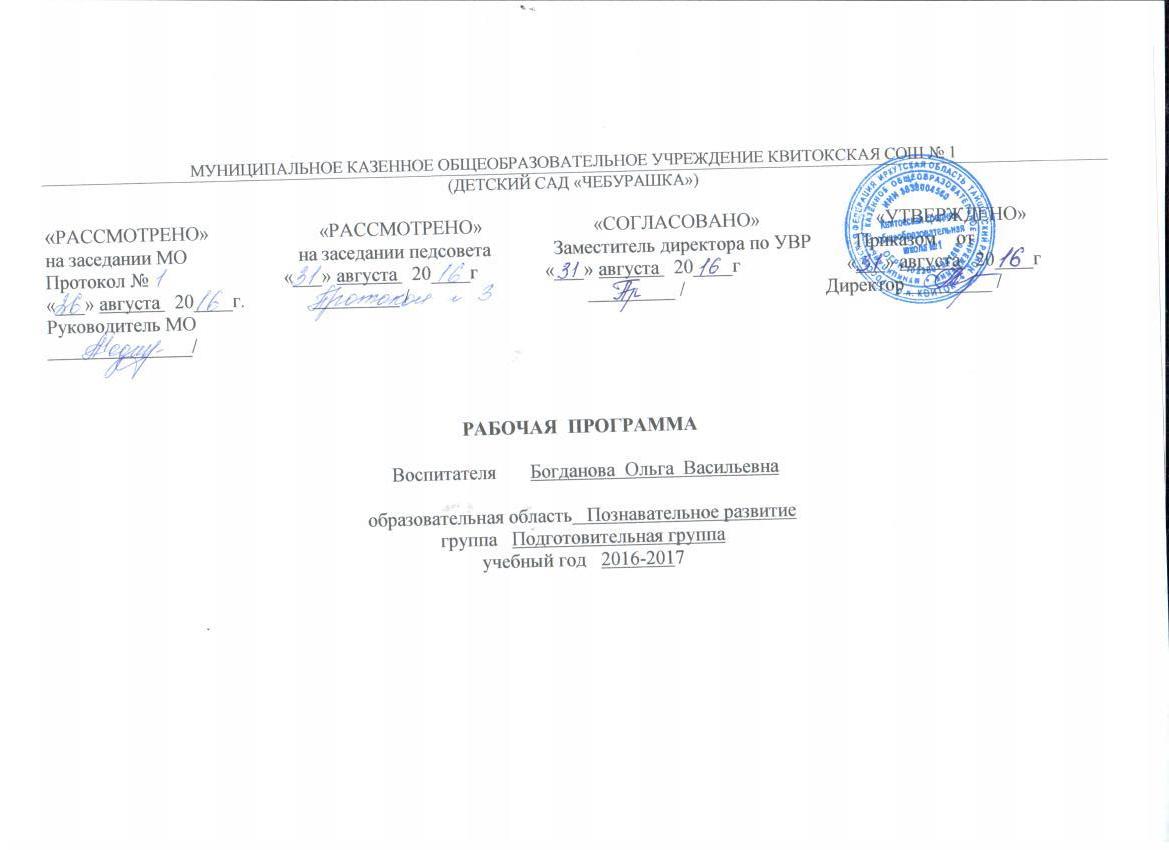 Пояснительная записка«Здравствуй мир» (ознакомление с окружающим)«Рабочая программа курса «Ознакомление с окружающим миром» составлена на основе авторской программы «Здравствуй мир» А.А.Вахрушева   и является обязательной частью образовательной программы дошкольного учреждения.Разработана в соответствии с Федеральным государственным образовательным стандартом дошкольного образования.Учебная нагрузка соответствует санитарно-эпидемиологическим правилам и нормативам СанПиН 2.4.1.3049-13 Программа написана с позиции узнающего мир дошкольника. Она позволяет показать всеобщую взаимосвязь ребёнка со всей окружающей его действительностью.  Знания о явлениях природы, полученные детьми в предыдущей группе, расширяются, уточняются и систематизируются, выходя за пределы непосредственного опыта.  Воспитание бережного отношения к природе происходит через формирование осознанно правильного отношения к ней. Главной становится задача воспитания у дошкольников основ экологического сознания, ценностных ориентаций в поведении и деятельности, обеспечивающих ответственное отношение к окружающей действительности, обеспечивающих ответственное отношение к окружающей социальной и природной среде, здоровью, следование экологическим правилам в доступных для ребенка формах. Цель – помощь ребёнку в формировании личностного восприятия, эмоционального, оценочного отношения к миру. Это открывает перед дошкольником возможности действовать в повседневной жизни разумно и самостоятельно, позволяет понимать, осмысливать и реализовывать в своём поведении нравственное отношение к предметам как результатам человеческого труда. Знакомство с техникой, машинами и механизмами, свойствами и разновидностями различных материалов на основе опытно-экспериментальной деятельности, разнообразными видами труда взрослых, профессиями обеспечивает дальнейшее вхождение ребёнка в современный мир, приобщение к его ценностям. Цели курса «Окружающий мир» для дошкольников – 1) научиться объяснять окружающий мир в процессе выполнения заданий по осмыслению своего опыта; 2) способствовать развитию дошкольников; 3) знакомство с родным языком и развитие речи. Одна из основных задач курса – осознание смысла произносимых детьми слов. Благодаря такой постановки задачи, в ребёнке воспитывается аккуратность словоупотребления и дисциплину мышления, именно эти элементы общей и научной культуры готовят детей к будущему освоению научного языка. К концу обучения дети старшей группы могут знать:-Элементарные правила поведения в городе и на природе;- О правилах личной безопасности;- о службах помощи;- свой адрес, название города, страны;- родственные отношения;- сезонные изменения в природе;- об условиях необходимых для роста растений;- основные трудовые действия библиотекаря, почтальона, пожарного и т. д;К концу обучения дети старшей могут иметь представление:- о правилах по ведения в общественных местах (в парках, в магазинах, в гостях, в поликлинике, в театре, на транспорте, во время путешествия)- о строении своего тела;- погоде в разных частях тела;- о растительном и животном мире России;- об образе жизни людей в других регионах России;- о народных промыслах;- о трех состояниях веществ на примере воды;К концу обучения дети 5-6 лет могут иметь обобщённое представление:           - о животных, растениях;           - о сезонных явлениях;Дети могут:           - устанавливать простейшие причинно-следственные связи;           - различать и называть деревья и кустарники по коре, листьям и плодам;           - пользоваться календарем погоды;           - соблюдать осторожность, оказавшись в новых жизненных ситуациях;
Циклограмма непосредственно-образовательной деятельности(НОД)Проводиться одно занятие в неделю (38 в год), длительность занятий- 25 мин.Перерывы между занятиями не менее 10 мин.Обязательное проведение физ. минутки. Планирование составлено на основе Примерной основнойобщеобразовательной программы дошкольного образования «Детский сад 2100», Москва, 2012Материально – техническое обеспечение образовательного процесса, осуществляемого по курсу «Здравствуй мир! »: Наглядно-дидактические пособия:Наглядный и раздаточный материал для дошкольников (карточки по развитию речи и ознакомлению с окружающим миром) 3-6 л. (сост. Р.Н. Бунеев, Е.В. Бунеева, А.А. Вахрушев, Е.Е. Кочемасова)«Овощи», «Фрукты», «Деревья», «Цветы», «Профессии», «Рыбы», «Насекомые», «Инструменты», «Времена года», «Осень», «Весна», «Зима», «Лето», «Распорядок дня», «Космос», «Бытовая техника», «Домашние птицы», «Дикие животные», «Домашние животные», «Животные жарких стран», «Морские обитатели», «Посуда», «Птицы средней полосы», «Транспорт».Плакаты «Съедобные и несъедобные грибы», «Профессии», «Мебель», «Как устроен человек», «Растения», «Домашние животные и птицы», «Дикие животные и птицы».Муляжи фруктов и овощей.Наборы игрушек диких и домашних животных.Плакаты с государственной символикой.Глобус и карта России.Учебно-методическое обеспечение:Вахрушев А,А,, Кочемасова Е.Е. Здравствуй, мир! Часть 3. Пособие по ознакомлению с окружающим миром для детей 5-6 лет. – Изд.3-е; доп. М.: Примерная основная общеобразовательная программа дошкольного образования/Под науч.ред.О. В. Чиндиловой. -М: Баласс, 2012.-496 с.Методические рекомендации для педагогов  к пособию «Здравствуй, мир!»Санитарно-эпидемиологические требования к условиям и организации обучения в общеобразовательных учреждениях (СанПиН 2.4.1.3049-13 от 29.05.2013 г)
Федеральные Государственные образовательные стандарты общего образования. Дошкольное образование (Приказ №1155 от 17.09.2013 г.) Интернет- ресурсы: doshvozrast.ru, detsad-kitty.ru, maam.ru, nsportal.ruКалендарно тематическое планирование Пояснительная записка.«Введение в математику» ФЭМП«Рабочая программа курса «Введение в математику» составлена на основе авторской программы математического развития дошкольников 3-7 лет М.В.Корепанова, С.А.Козлова, «Моя математика»и является обязательной частью образовательной программы дошкольного учреждения.Разработана в соответствии с Федеральным государственным образовательным стандартом дошкольного образования.Учебная нагрузка соответствует санитарно-эпидемиологическим правилам и нормативам СанПиН 2.4.1.3049-13Цель курса – всестороннее развитие личности ребёнка, его кругозора, интеллекта, личностных качеств.Задачи обучения:1) развитие основных групп общеучебных умений:-интеллектуальных (умение отличать новое от уже известного; сравнивать и группировать предметы и их образы, находить ответы на вопросы, делать выводы);-организационных (определять цель деятельности, планировать её, работать по предложенному плану, оценивать полученный результат);-коммуникативных (слушать и понимать чужую речь, грамотно оформлять свою мысльв устной речи, выполнять различные роли в учебной группе);-оценочных (определять и высказывать самые простые, общие для всех людей правила поведения в предложенных ситуациях).2) Формирование основных групп предметных умений для данной возрастной группы детей:-умение производить простейшие вычисления на основе действий с конкретными предметными множествами и измерений величин с помощью произвольно выбранных мерок;-умение читать и записывать сведения об окружающем мире на языке математики;-узнавать в объектах окружающего мира изученные геометрические формы;-строить цепочки рассуждений.3) Формирование мотивации учения, интереса к математике и процессу обучения в целом.4) Развитие внимания и памяти.5) Развитие креативности и вариативности мышления.Планируемые предметные результаты по развитию математических способностей.1-й уровень (минимальный) Дети могут приобрести умения:- знать названия и последовательность чисел от 1 до 10;- знать состав чисел от 1 до 10 из единиц;- уметь продолжить заданную закономерность;- уметь производить классификацию объектов по цвету, форме, размеру, - уметь устанавливать пространственно-временные отношения с помощь слов: слева - справа, вверху – внизу, впереди – сзади, близко – далеко, выше – ниже, раньше – позже, вчера – сегодня – завтра. Ориентироваться в последовательности времён года.- уметь сравнивать числа в пределах 10 с помощью составления пар и устанавливать, на сколько одно число больше или меньше другого;- уметь сравнивать предметы по длине, ширине, высоте, массе, вместимости как непосредственно (визуально, приложением, наложением), так и с помощью произвольно выбранных мерок (мерных стаканчиков, полосок бумаги, шагов);- уметь распознавать изученные геометрические фигуры среди предложенных, распознавать известные геометрические фигуры среди объектов окружающей действительности;- уметь объединять группы предметов (части) в целое, выделять часть из целого;объяснять свои действия и называть число элементов в каждой части или целом;- уметь составлять математические рассказы (условия простых арифметических задач) по рисункам и отвечать на поставленный вопрос: Сколько было…? Сколько стало…?- уметь моделировать реальные и абстрактные объекты из геометрических фигур в виде аппликаций или рисунков из 5-10 деталей по образцу;- уметь обводить заданные геометрические фигуры на листе бумаги в клетку «от руки»;- уметь ориентироваться в пространстве относительно себя или выбранного объекта в качестве точки отсчёта.2-ой уровень (максимальный)- Дети знают состав чисел от 1 до 10 из двух меньших;Дети могут приобрести умения- устанавливать отношения соподчинения (полного включения) видового понятияв родовое;-  считать в обратном порядке;-  ориентироваться в последовательности дней недели, месяцев, относящихся ккаждому времени года;-  моделировать новые геометрические фигуры и придумывать для них названия;-  обводить заданные геометрические фигуры на листе бумаги в клетку по линейке;- составлять и решать простые арифметические задачи с опорой на рисунок;-  ориентироваться в пространстве относительно другого лица или предмета;- читать план пространства на основе замещения и моделирования определять своё место на плане.Циклограмма непосредственно-образовательной деятельности(НОД)Проводиться одно занятие в неделю (38 год), длительность занятий- 25 мин.Перерывы между занятиями не менее 10 мин. Обязательное проведение физ. минутки. Планирование составлено на основе Примерной основной общеобразовательной программы дошкольного образования «Детский сад 2100», Москва, 2012Календарно - тематическое планированиеПояснительная запискаКонструированиеРабочая программа курса «Конструирование» составлена на основе авторской программы «Конструирование и художественный труд в детском саду» Куцаковой Л.В и является обязательной частью образовательной программы дошкольного образования.Разработана в соответствии с Федеральным государственным образовательным стандартом дошкольного образования.Учебная нагрузка соответствует санитарно-эпидемиологическим правилам и нормативам СанПиН 2.4.1.3049-13Целью реализации программы является - развитие конструкторских и художественных способностей детей. Основные задачи программы: сформировать у дошкольников познавательную и исследовательскую активность, стремление к умственной деятельности; приобщить детей к миру технического и художественного изобретательства; развивать эстетический вкус, конструктивные навыки и умения.Главное в программе - развитие личности, его индивидуальности, творческого потенциала, основанное на принципах сотрудничества и сотворчества с взрослыми, без запретов и категорических отрицаний со стороны воспитателя. Она нацеливает на естественное и непринуждённое приобщение детей к миру прекрасного, на развитие активного интереса к народному прикладному творчеству, архитектуре, к миру предметов и вещей, созданных людьми, на воспитание уважения к их творцам.Планируемые результаты освоения программыДети могут приобрести умения:умеет использовать строительные детали с учетом их конструктивных свойств.способен преобразовывать постройки в соответствии с заданием педагогаумеет работать коллективноумеет сгибать лист бумаги в разных направленияхумеет создавать из бумаги объёмные фигурыЦиклограмма непосредственно-образовательной деятельности(НОД)Проводиться одно занятие в неделю (19 год), длительность занятий- 25 мин.Проводится во вторую половину дня.Перерывы между занятиями не менее 10 мин.Обязательное проведение физ. минутки. Планирование составлено на основе  Планирование составлено на основе авторской программы Куцаковой Л.В. «Конструирование и художественный труд в детском саду» - М.:, ТЦ Сфера,2014.-240сМатериально-техническое обеспечение:Строительный материалНожницыКлей, салфетка, клеёнкаБумагаКартон Учебно - методическое пособие:Куцакова Л.В. Конструирование и художественный труд в детском саду: Программа и конспекты занятий.- М.:ТЦ Сфера,2014Примерная основная общеобразовательная программа дошкольного образования/Под науч.ред.О. В. Чиндиловой.-М: Баласс, 2012.-496 с.Санитарно-эпидемиологические требования к условиям и организации обучения в общеобразовательных учреждениях (СанПиН 2.4.1.3049-13 от 29.05.2013 г)Федеральные Государственные образовательные стандарты общего образования. Дошкольное образование (Приказ №1155 от 17.09.2013 г.) Интернет- ресурсы: nsportal.ru, maam.ru, detsad-kitty.ru,Календарно-тематическое планирование конструирование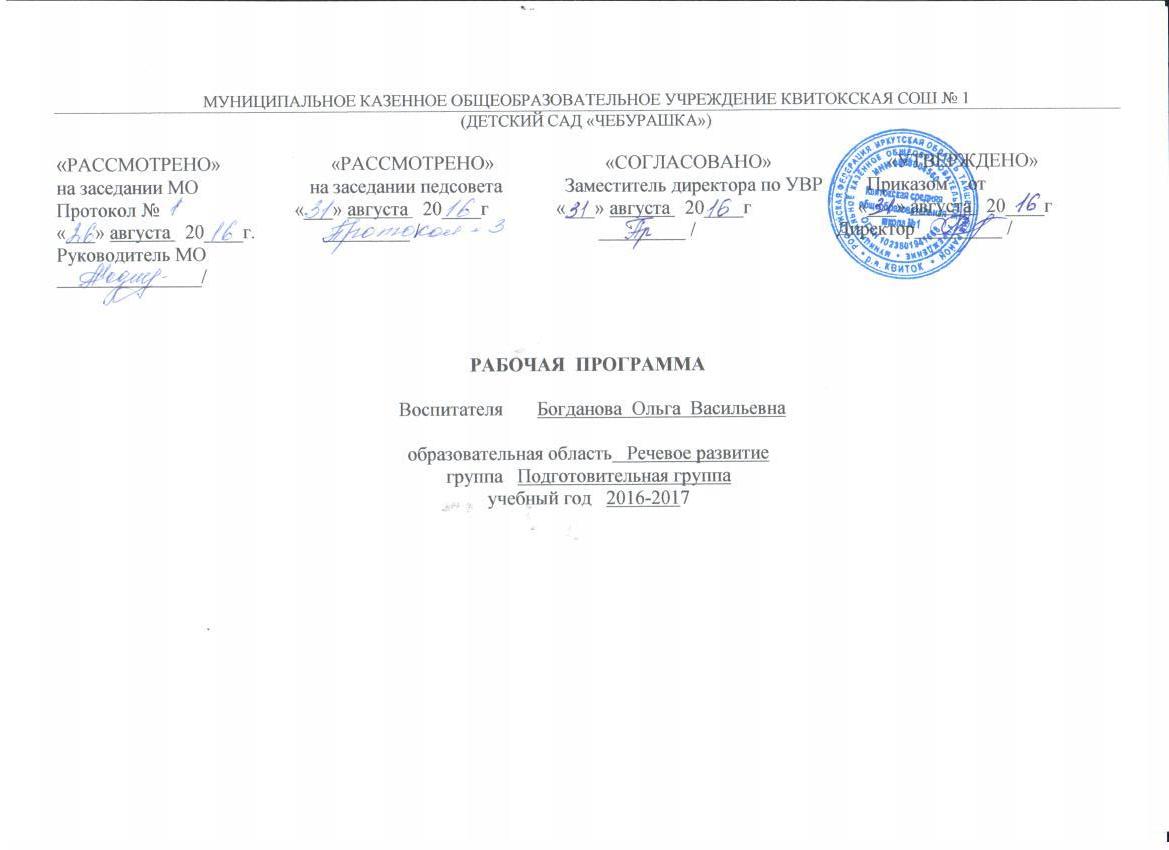 Пояснительная записка По обучению грамоте «По дороге к азбуке»Рабочая программа курса «Обучение грамоте» составлена на основе авторской программы «По дороге к Азбуке» Кисловой Т.Р. и является обязательной частью образовательной программы дошкольного учреждения.Разработана в соответствии с Федеральным государственным образовательным стандартом дошкольного образования.Учебная нагрузка соответствует санитарно-эпидемиологическим правилам и нормативам СанПиН 2.4.1.3049-13Основной целью в проведении занятий по развитию речи и подготовке к обучению грамоте является:Развитие умений говорить, слушать, читать, интереса к собственной речи и речи окружающих, обогащение словаря и грамматического строяречи.Задачи:развитие умений говорения и слушания, формирование опыта чтения слоговразвитие интереса и внимания к слову, собственной речи и речи окружающихобогащение активного и пассивного словаря, развитие грамматического строя речи , умений связной речи с опорой на речевой опыт ребенка.Развитие фонетического слуха, совершенствование звуковой культуры речи детей Обучение звуко -слоговому анализу слов Развитие мелкой моторики рукиСодержание работы1.Развитие связной речи: - обучение ответам на вопросы , диалогической речи:- обучение подробному пересказу текста по зрительной опоре;- обучение составлению рассказа-описания, рассказа по сюжетной картинке, по серии картинок;- «чтение» и составление слогов и слов с помощью условных обозначений.2. Лексическая работа:- обогащение словарного запаса детей;- создание условий для употребления новых слов в собственной речи(конструирование словосочетаний и предолжений).3. Развитие звуковой культуры речи:- знакомство с органами артикуляции, способами произнесения звука, его условным обозначением;- знакомство с классификацией звуков: согласные и гласные звуки; твёрдые и мягкие, звонкие и глухие согласные.4. Развитие фонематического слуха:- выделение звука в начале, конце и середине слова, определение положения звука в слове; - выделение в слове гласных звуков, согласных звуков, твёрдых, мягких, звонких, глухих согласных.5. Обучение звуко-слоговому анализу:- звуковой анализ состава слогов и слов;- дифференциация понятий «звук» и «буква»;- соотнесение букв и звуков.6. Работа по развитию мелкой моторики руки (штриховка, обведение по контуру)Дети могут приобрести умения:-термины: звук, слог, слово, гласный, согласный, твердый, мягкий.-различать на слух и в произношении (по артикуляционным признакам) звуки гласные и согласные;-определять порядок звуков и место звука в слоге;-находить слова с определенным звуком-членить слова на слоги (части)-составлять предложение из 3-4 слов-составлять рассказы по картинке, серии картинок, из опыта, небольшие сказки.-ориентироваться в странице тетради, правильно располагать в ней предметные рисунки, узоры-аккуратно заштриховывать предметные рисунки, не выходя за контуры и соблюдая наклон.Циклограмма непосредственно-образовательной деятельности(НОД)Проводиться два занятие в неделю (76 год), длительность занятий- 25 мин.Перерывы между занятиями не менее 10 мин.Обязательное проведение физ. минутки. Планирование составлено на основе Примерной основнойобщеобразовательной программы дошкольного образования «Детский сад 2100», Москва, 2012Материально-техническое обеспечение образовательного процесса, осуществляемого по курсу «По дороге к азбуке»:Игровые атрибуты: Альбомы, иллюстрации по временам года, животных и т.д.Учебно-методическое обеспечение:Методические рекомендации для педагогов. «По дороге к азбуке» для старших дошкольников. (Кислова Т.Р).Пособие для старших дошкольников (5-6 лет), ч. 1,2. Т.Р. Кислова. «По дороге к азбуке» для старших дошкольников.Прописи для старших дошкольников ч. 1,2. Т.Р. КисловаПримерная основная общеобразовательная программа дошкольного образования/Под науч.ред.О. В. Чиндиловой. -М: Баласс, 2012. -496 с.5.Санитарно-эпидемиологические требования к условиям и организации обучения в общеобразовательных учреждениях (СанПиН 2.4.1.3049-13 от 29.05.2013 г)Федеральные Государственные образовательные стандарты общего образования. Дошкольное образование (Приказ №1155 от 17.09.2013 г.) Интернет- ресурсы: doshvozrast.ru, detsad-kitty.ru, maam.ruКалендарно-тематическое планирование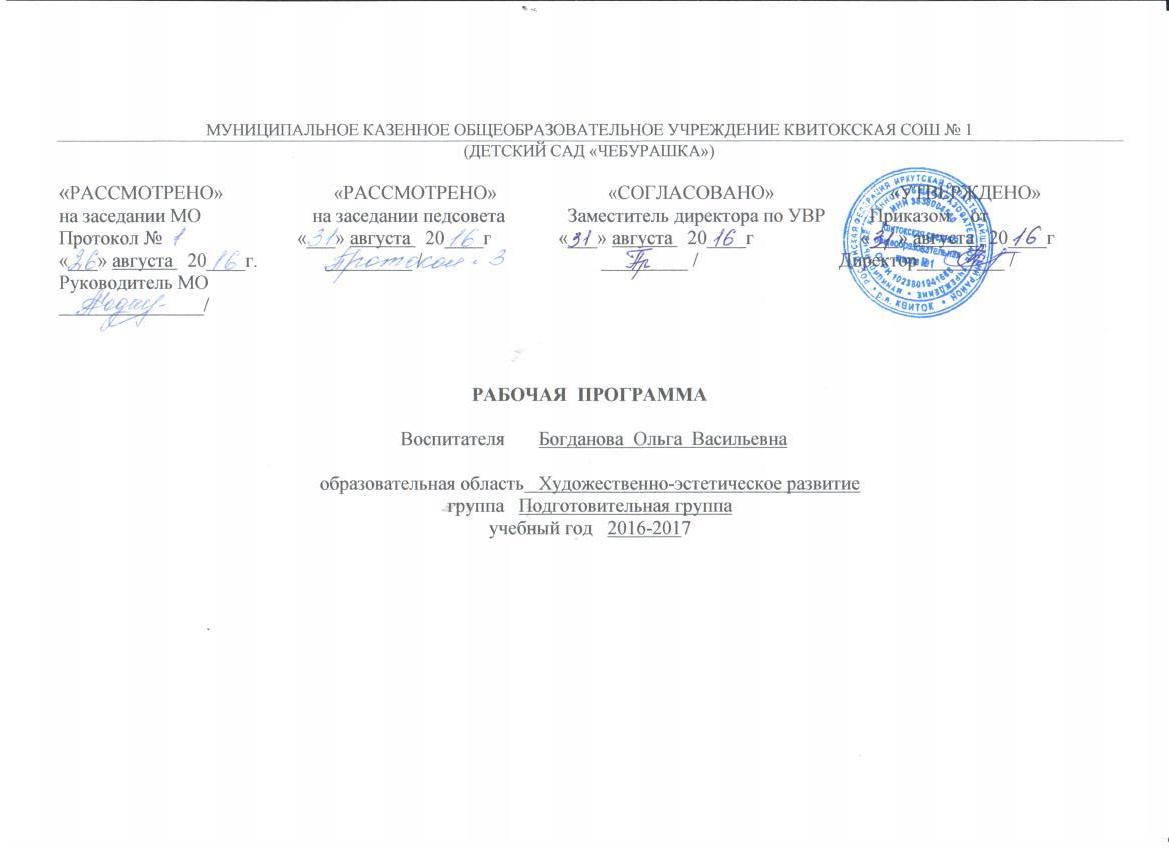 Пояснительная запискаВведение в художественную литературуРабочая программа «Введение в художественную литературу» составлена на основе авторской программы «Введение в художественную литературу» Чандилова.О.В., Баденова.А.и является обязательной частью образовательной программы дошкольного учреждения. Разработана в соответствии с Федеральным государственным образовательным стандартом дошкольного образования.Учебная нагрузка соответствует санитарно-эпидемиологическим правилам и нормативам СанПиН 2.4.1.3049-13Содержание образовательного направления «Художественно –эстетического развития» направлено на достижение цели формирования интереса и потребности в чтении (восприятии) книг через решение следующих задач:• формирование целостной картины мира, в том числе первичных ценностных представлений;• развитие литературной речи;• приобщение к словесному искусству, в том числе развитие художественного восприятия и эстетического вкуса.Цель - понимание текста и создание его читательской интерпретации.Основные задачи приобщения детей к чтению-слушанию:•стимулировать детей выражать своё отношение к прочитанному, услышанному;•формировать у детей первоначальные представления о построении художественныхтекстов, об их жанровых особенностях;•учить детей сопереживать, сочувствовать литературным героям.- «оживление» иллюстрации, проигрывание сцены;- свободное рассказывание, пересказы с использованием иллюстраций и иных зрительных опор;- составление текстов по картинке, набору картинок, заданной словесной опоре;- озвучивание, иллюстрирование, конструирование и проч.;- ролевые, творческие, литературные игры.• развивать восприимчивость к средствам художественной выразительности, с помощью которых автор характеризует и оценивает своих героев, описывает явления окружающего мира;Формирование целостной картины мира (в том числе формирование первичных ценностных представлений):• формировать потребность в чтении как источнике новых знаний о себе, других людях, человеческих качествах, проявляющихся в разных обстоятельствах, окружающем мире;• развивать стремление общаться со взрослыми и сверстниками по содержанию прочитанного, высказывать своё отношение, оценку, делать обобщения и выводы;• развивать способность соотносить поступки героев, их мотивы с личным опытом;• развивать умения делать несложные обобщения и выводы. Развитие литературной речи• акцентировать внимание на отдельных средствах художественной выразительности;• побуждать к заучиванию наизусть стихотворных и прозаических (1-2 предложения) текстов;• развивать желание говорить о прочитанном;• развивать способность к • развивать способность к сочинению небольших стихотворений, сказок, рассказов, загадок, употреблению при этом соответствующих приёмов художественной выразительности;• стимулировать увлечение совместным со взрослыми и сверстниками чтением- слушанием и общением по содержанию прочитанного;• продолжать формировать интерес к чтению произведений больших форм (чтение с продолжением).В отличие от других направлений подготовки детей к школе занятия по чтению не могут быть выстроены авторами программы в обязательном порядке. Учителю при выборе текста для чтения необходимо учитывать настроение ребят, их готовность к чтению конкретной книги и пр. Все рекомендованные для чтения тексты делятся на три раздела, однако последовательность расположения разделов и текстов внутри них – примерная.Планируемые предметные результаты по развитию познавательно – речевой сферы.В результате работы дети могут:• слушать и слышать художественный текст;• эмоционально, активно реагировать на содержание литературных произведений, сопереживать, сочувствовать литературным героям;• слушать чтение, рассказ воспитателя вместе с группой сверстников;• выполнять игровые действия, соответствующие содержанию текста;• отвечать на элементарные фактуальные вопросы по содержанию текста и иллюстрации (Кого видишь? Где облака? Что делает мама? Какой мальчик? и пр.);• запоминать отдельные слова, выражения из текста;• выражать свое отношение к прочитанному, услышанному;• узнавать и называть некоторые литературные жанры.Циклограмма непосредственно-образовательной деятельности(НОД)Проводиться одно занятие в неделю (38 в год), длительность занятий- 25 мин.Перерывы между занятиями не менее 10 мин.Обязательное проведение физ. минутки.Планирование составлено на основе Примерной основнойобщеобразовательной программы дошкольного образования «Детский сад 2100», Москва, 2012Материально-техническое обеспечение образовательного процесса, осуществляемого по курсу «Введение в художественную литературу»:Художественные произведения, иллюстрации к художественным произведениям Учебно-методическое обеспечение:Чандилова.О.В., Баденова.А. В. Наши книжки. Пособие для занятий с дошкольниками по введению в художественную литературу. Ч-3 (5-6 лет)Примерная основная общеобразовательная программа дошкольного образования/Под науч.ред.О. В. Чиндиловой.-М: Баласс, 2012.-496 с.Санитарно-эпидемиологические требования к условиям и организации обучения в общеобразовательных учреждениях (СанПиН 2.4.1.3049-13 от 29.05.2013 г)Федеральные Государственные образовательные стандарты общего образования. Дошкольное образование (Приказ №1155 от 17.09.2013 г.) Интернет- ресурсы: doshvozrast.ru, detsad-kitty.ruКалендарно-тематическое планирование 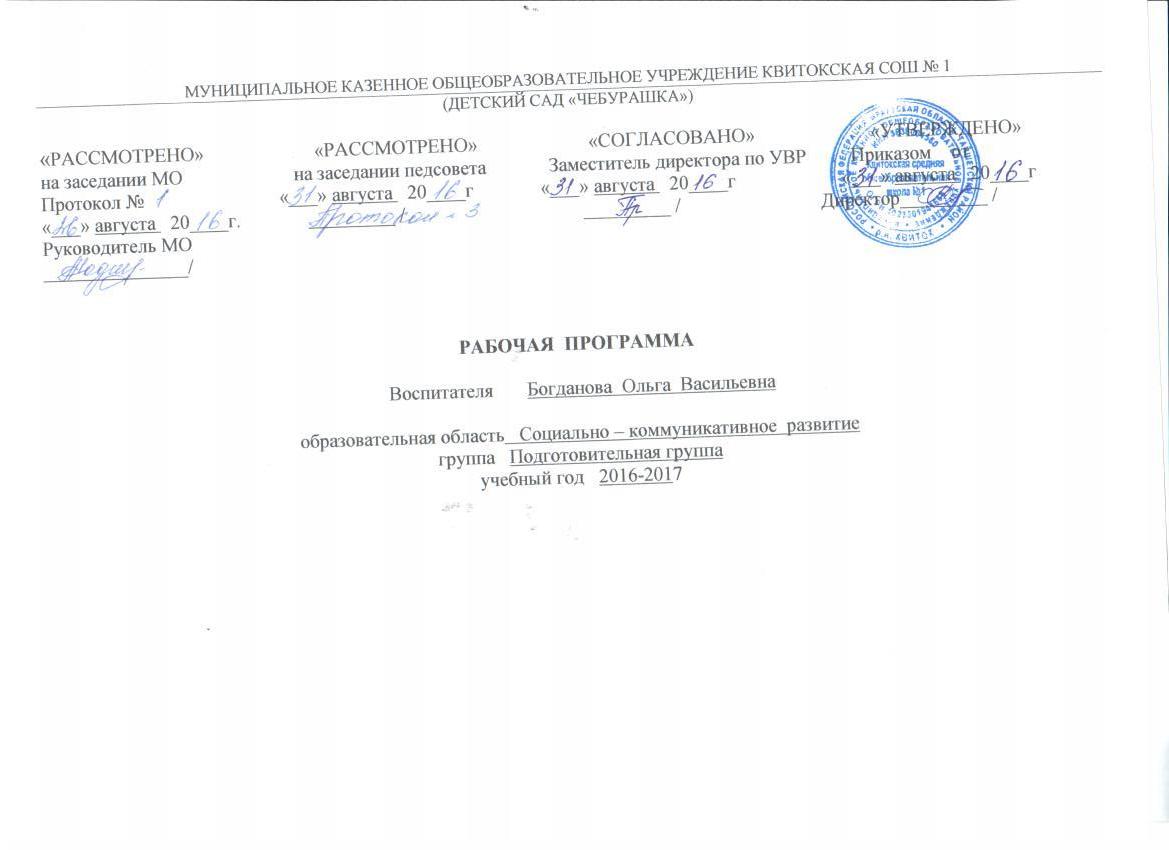 Пояснительная записка«Социально- личностное развитие»Рабочая программа курса  «Социально- личностное развитие» составлена на основе авторской  программы «Познаю себя» Корепановой М.В., Харламповой Е.В  является обязательной частью образовательной программы дошкольного учреждения и разработана в соответствии с Федеральным государственным образовательным стандартом дошкольного образования.Учебная нагрузка соответствует санитарно-эпидемиологическим правилам и нормативам СанПиН 2.4.1.3049-13.       Основой построения программы является её ориентация на природную любознательность дошкольника, в том числе на интерес ребёнка к себе, восприятие себя сверстниками и взрослыми, поиск своего места в системе социальных отношений, овладение способами коммуникативного взаимодействия с окружающим миром. Работа с детьми проводится в форме ситуаций, включённых в повседневную жизнь, и специально организованных занятий.Планируемые результаты освоения программыРебенок может освоить:– проявляет активный интерес к словам и действиям взрослых, окружающим предметам и явлениям, миру взрослых, выступающих в качестве образца поведения; испытывает эмоциональное удовольствие, если смог что-то выполнить сам; в деятельности реализует цели, поставленные взрослым, стремится к положительной оценке результата;– охотно обслуживает себя сам, бережно обращается с вещами и игрушками, знает их место;– владеет активной и пассивной речью, строит диалог с партнёром, планирует дальнейшие действия;– инициативен по отношению ко взрослому – стремится привлечь его внимание к своим действиям, обращается за помощью и оценкой своих действий; настойчиво требует от него соучастия в своих делах;– чувствителен к отношению взрослого к нему, к его оценке, умеет перестраивать своё поведение в зависимости от поведения взрослого,тонко различает похвалу и порицание;– охотно подражает взрослому, выполняет его просьбы и инструкции;– доверчиво и открыто относится к посторонним взрослым;– проявляет умение взаимодействовать и ладить со сверстниками в непродолжительной совместной игре, делится игрушками; вступаетв общение по поводу игрушек, игровых действий;– охотно участвует в организованной воспитателем общей деятельности с другими детьми; овладевает ролевым поведением, предполагающим сознательное наделение себя и партнёра той или иной ролью.Циклограмма непосредственно-образовательной деятельности(НОД)Проводиться одно занятие в неделю (38 в год), длительность занятий- 25 мин.Перерывы между занятиями не менее 10 мин.Обязательное проведение физ. минутки. Планирование составлено на основе Примерной основной  общеобразовательной программы дошкольного образования «Детский сад 2100», Москва, 2012Материально-техническое обеспечение:- игровые атрибуты;- аудиоматериалы;- магнитофон.Учебно - методическое пособие:1.Корепанова М.В., Харлампова Е.В. Познаю себя. Методические рекомендации к программе социально-личностного развития детей дошкольного возраста. - М.: Баласс, 20122. Корепанова М.В., Харлампова Е.В. Это - я. Пособие для старших дошкольников по курсу «Познаю себя».- М.: Баласс,2012Интернет- ресурсы:detsad-kittyrudoshvozrast.runsportal.rumaam.ruКалендарно-тематическое планирование Пояснительная запискаСинтез искусств (рисование, лепка, аппликация) Рабочая программа курса «Синтез искусств» составлена на основе авторской программы Т.С. Комаровой «Изобразительная деятельность в детском саду» и является обязательной частью образовательной программы дошкольного учрежденияи разработана в соответствии с Федеральным государственным образовательным стандартом дошкольного образования.Учебная нагрузка соответствует санитарно-эпидемиологическим правилам и нормативам СанПиН 2.4.1.3049-13Художественно-эстетическое воспитание занимает одно из ведущих мест в содержании воспитательного процесса дошкольного образовательного учреждения и является его приоритетным направлением.Основой художественного воспитания и развития ребенка является искусство. Освоение этой области знаний — часть формирования эстетической культуры личности. Изобразительная деятельность помогает усвоению искусствоведческих знаний, умений, навыков, развивает способности к изобразительному творчеству.Программа предусматривает также интеграцию разных областей знаний: изобразительного искусства, декоративно-прикладного искусства, фольклорного искусства русского народа.Целью курса является формирование у детей умений и навыков в рисовании, аппликации, лепки. Развитие их творческих способностей, фантазии, воображения.Задачи1.Обучать техническим приемам и способам изображения с использованием различных материалов.2.Формировать сенсорные способности, целенаправленное аналитико-синтетическое восприятие изображаемого предмета, обобщенное представление об однородных предметах и сходных способах их изображения.3. Знакомить детей с изобразительным искусством разных видов (живописью, графикой, скульптурой, декоративно-прикладным, дизайном) и жанров, учить понимать выразительные средства искусства.4.Учить детей видеть и понимать прекрасное в жизни и искусстве, радоваться красоте природы, произведений классического искусства, окружающих предметов, зданий, сооружений.5. Обучать приемам модульного рисования.6. Подводить детей к созданию выразительного образа при изображении предметов и явлений окружающей действительности.7. Формировать умение оценивать созданные изображения.8. Развивать эмоциональную отзывчивость при восприятии картинок, иллюстраций, произведений декоративно-прикладного искусства, народных игрушек. Обращать внимание детей на выразительные средства. Учить замечать сочетания цветов, расположение элементов узора.9.Развивать творческие способности детей. 10.Воспитывать у детей интерес к изобразительной деятельности.11.Воспитывать культуру деятельности, формировать навыки сотрудничества.12.Развивать мелкую и общую моторику, ручную умелость посредством использования разнообразных техник и материалов.13. Развивать внимание, память, мышление, воображение средствами изо деятельности.Для НОД нужны:- бумага обычная;- цветные карандаши;- краски акварельные;- кисти, стаканы для воды;- зубные щетки;- тряпочки.Предполагаемые навыки и умения ребенка к 6 годам:В рисовании-  умение пользоваться акварелью, гуашью, цветными карандашами;- умение использовать цвета и их оттенки для передачи колорита изображения;- умение смешивать краски на палитре;- знаком с цветовым спектром;- знаком с понятием «теплые» и «холодные» тона;- умение тонировать фон;- умение делать эскиз в карандаше;- умение рисовать кистью широкие и тонкие линии;- умение передавать форму, пропорции и цвет предметов;- умение передавать в рисунке несложные движения человека и животных,- знаком с такими жанрами, как натюрморт, портрет и пейзаж,- умение рисовать по представлению и с натуры;- умение изображать природу;- умение рисовать жанровые сцены;- может правильно располагает изображение на листе.В лепкеумение пользоваться при лепке прямыми и круговыми движениями рук (раскатывание);умение выполнять прищипывание с легким оттягиванием всех краев сплюснутого шара;умение выполнять вытягивание отдельных частей из целого куска пластилина (глины);прищипывание мелких деталей (ушки, клюв);сглаживание пальцами поверхности фигурки;овладение приемом вдавливания середины шара, цилиндра для получения полой формы;умение пользоваться стекой;умения самообслуживания: приготовление необходимых материалов для лепки и уборка стола после работы.В аппликациинавык вырезывания по прямой коротких полос;навык вырезывания по прямой длинных полос;умение вырезывать округлые формы из квадрата путем закругления углов;вырезывание овальных форм из прямоугольника;умение правильно держать ножницы, ритмично открывать и закрывать лезвия;навык аккуратного намазывания форм клеем и прижимать к листу ладонью (не пальцами);преобразования: разрезать круг на полукруги, четверти; квадрат - на треугольники и др.составление узоров из растительных и геометрических форм, правильно чередуя элементы;знать местонахождение на листе и украшать элементами углы листа, стороны, центра.Циклограмма непосредственно-образовательной деятельности(НОД)Проводиться одно занятие в неделю (38 в год), длительность занятий- 25 мин.Перерывы между занятиями не менее 10 мин.Обязательное проведение физ. минутки.Планирование составлено на основе авторской программы художественного воспитания, обучения и развития детей 2-7 лет «Изобразительная деятельность в детском саду»  М.: Мозаика-Синтез, 2014. - 128 с: цв.вкл.Материально-техническое обеспечение:Иллюстрации по временам годаИзображения птиц, рыб, зверейИллюстрации по сказкамИгрушки, изображающие животныхМуляжи овощей и фруктовНаглядно-дидактическое пособие «Дошкольникам об искусстве»Цветная бумага, цветные карандашиАльбомы, краски, кисти, бумажные салфетки, баночкиУчебно- методическое обеспечение: 1.Комарова.Т.С. Изобразительная деятельность в детском саду. Старшая группа (художественно-эстетическое развитие): учебно-методическое пособие. - М.: Мозаика-Синтез, 2014. - 128 с: цв.вкл.Интернет- ресурсы:http://nsportal.ru/maam.rudetsad-kitty.ruvospitatel.com.uadoshvozrast.ruКалендарно - тематическое планирование Изобразительная деятельностьКалендарно-тематическое планированиеСинтез искусств (лепка)Лепка и аппликация проходят в чередовании.Количество часов _19  в год (лепка)Планирование составлено на основе программы Комаровой .Т.С. Изобразительная деятельность в детском саду. Старшая группа (художественно-эстетическое развитие): учебно-методическое пособие. - М.: Мозаика-Синтез, 2014. - 128 с: цв.вкл.Календарно-тематическое планированиеСинтез искусств (аппликация)Лепка и аппликация проходят в чередовании.Количество часов _19  в год (аппликация)Планирование составлено на основе программы Комаровой .Т.С. Изобразительная деятельность в детском саду. Старшая группа (художественно-эстетическое развитие): учебно-методическое пособие. - М.: Мозаика-Синтез, 2014. - 128 с: цв.вкл.Пояснительная записка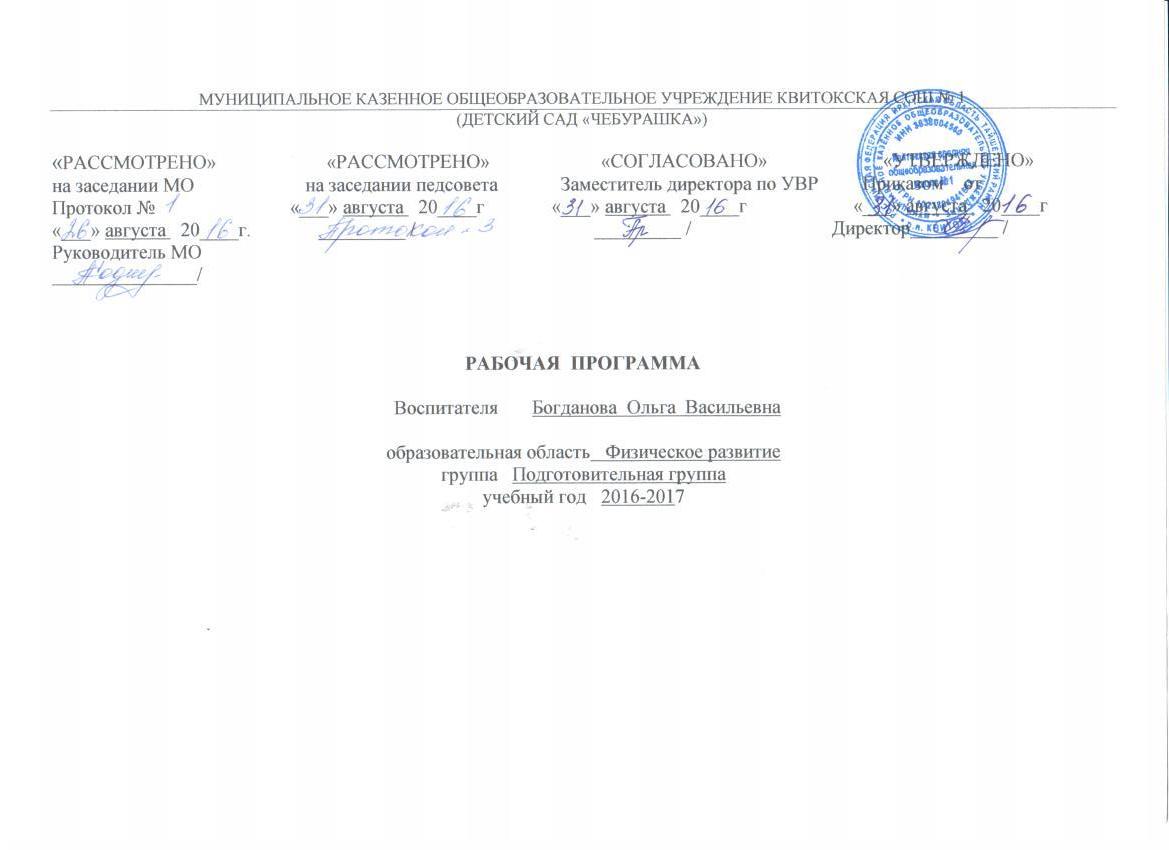 Физическая культураРабочая  программа курса «Физическая культура» составлена на основе авторской программы «Физическое воспитание в детском саду» Э.Я. Степаненковой и является обязательной частью  образовательной программы дошкольного учреждения и разработана в соответствии с Федеральным государственным образовательным стандартом дошкольного образования.Учебная нагрузка соответствует санитарно-эпидемиологическим правилам и нормативам СанПиН 2.4.1.3049-13.Цель: формирование у детей интереса и ценностного отношения к занятиям физической культурой, гармоничное физическое развитие Задачи:развитие физических качеств (скоростных, силовых, гибкости, выносливости и координации);накопление и обогащение двигательного опыта детей (овладение основными движениями);формирование у воспитанников потребности в двигательной активности и физическом совершенствовании.Здоровье детей является главным условием и показателем личностно-направленного образования. Оздоровительные мероприятия в детском саду включают следующие приемы:На шестом году жизни двигательный опыт детей заметно расширяется, активно развиваются двигательные и познавательные способности.Планируемые результаты освоения программыК концу года дети могут приобрести умения:– ходить и бегать легко, ритмично, сохраняя правильную осанку, направление и темп;– выполнять упражнения на статическое и динамическое равновесие;– перебрасывать набивные мячи (вес 1 кг), бросать предметы в цель из разных исходных положений, попадать в вертикальную и горизонтальную цель с расстояния 3–5 м, метать предметы правой и левой рукой на расстояние 5–12 м, метать предметы в движущуюся цель; владеть школой мяча;– лазать по гимнастической стенке (высота 2,5 м) с изменением темпа;– прыгать на мягкое покрытие с высоты (20–40 см); мягко приземляться, прыгать в обозначенное место с высоты 30 см, прыгать в длину с места на расстояние не менее 80–100 см, с разбега (не менее 100–180 см), в высоту с разбега (не менее 40–50 см), прыгать через короткую и длинную скакалку разными способами;– перестраиваться в колонну по трое, четверо, в 2–3 круга на ходу, в две шеренги после расчета на первый-второй, размыкаться в колонне, шеренге; соблюдать интервалы во время передвижения, выполнять повороты направо, налево, кругом;– знать исходные положения, последовательность выполнения общеразвивающих упражнений, выполнять четко, ритмично, в заданном темпе;– самостоятельно скатываться с горки, выполнять повороты, катать друг друга на санках;– скользить по ледяным дорожкам, выполняя задание;– активно участвовать в играх с элементами спорта (городки, баскетбол, бадминтон, футбол, хоккей, настольный теннис);– самостоятельно организовывать знакомые подвижные игры, придумывать с помощью воспитателя игры на заданные сюжеты.Циклограмма непосредственно-образовательной деятельности(НОД)Проводиться одно занятие в неделю (114 в год), длительность занятий- 25 мин.Перерывы между занятиями не менее 10 мин.Обязательное проведение физ. минутки.Планирование составлено на основе авторской программы физического воспитания  Степаненковой. Э.Я. Физическое воспитание в детском саду - М.: Мозаика – Синтез,2009 цв.вкл. Материально-техническое обеспечение: Спортивное оборудование (мячи и обручи разных диаметров, скакалки, гимнастические палки, кегли, пластмассовые кубики, кольцебросы, канат, маты, мешочки, гимнастические скамейки, воротца и т.д.)Учебно-методическое обеспечение:1. Пензулаева Л.И. Физическая культура в детском саду: Старшая группа. - М.:  Мозаика-Синтез, 20142. Степаненкова Э.Я. Физическое воспитание в детском саду - М.: Мозаика – Синтез,2009Интернет- ресурсы:http://nsportal.ru/maam.rudetsad-kitty.ruvospitatel.com.uadoshvozrast.ruКалендарно-тематическое планированиеФизическая культура№/ппТема занятияКалендарные срокиКалендарные сроки№/ппТема занятияпланируемыефактическиеВходной (стартовый) мониторинг (2ч.)1Мониторинг05.092Мониторинг12.09«Кто Я?» (3 ч.)3«Приглашение к путешествию»19.09 4  Моя семья «Сыновья и дочки/ мальчики и девочки»26.095«Навещаем близких»3.106Уж небо осенью дышало…» (Какая она моя осень)10.107«Поселок в котором ты живёшь» 17.108«Выбираем транспорт» 24.109«Помощники в путешествии: глобус и карта»31.1010Путешествие в Тундру07.1111Жители Тундры14.1112Обитатели тайги13Идёт волшебница зима 28.1114Путешествие на Северный полюс 05.1215Путешествие в Тундру 12.1216Повторение пройденного материала19.1217Подготовка к проекту«Новогодняя сказка»26.1218Итоговое мероприятие по проекту «Новогодняя сказка»02.0119Береги себя 09.0120Если хочешь быть здоров 16.0121Итоговое мероприятие «Быть здоровым-здорово»23.0122На экскурсию в Москву 06.0223Театры и музеи Москвы 13.0224Улицы Москвы 20.0225Итоговое мероприятие «Москва-столица России»27.0226История русского костюма 06.0327В гости к дымковским мастерам 13.0328Путешествие в смешанный лес27.0329Викторина «Что?Где?Когда?03.0430Филимоновская игрушка 10.0431 Итоговое мероприятие «Ярмарка»17.0432Весна в степи 24.0433Откуда хлеб пришёл 08.0534Итоговое мероприятие «Конкурс эрудитов»01.0535Обобщающее занятие «Что я знаю»08.0536Повторение15.0537Мониторинг22.0538Мониторинг29.05№ п/пТема занятийКалендарные срокиКалендарные срокиКалендарные сроки№ п/пТема занятийпланируемыеФактическиеФактические1Входной (стартовый) мониторинг 2Мониторинг06.0906.093Мониторинг13.0913.094Осень. Сентябрь.  Повторение20.0920.095Утро. День. вечер. Ночь.27.0927.096Вчера. сегодня. Завтра.04.1004.107Итоговое мероприятие по проекту "Путешествие по времени"11.1011.108Цвет:  желтый, красный, голубой18.1018.109Разноцветные семейки25.1025.1010Форма: круг, квадрат, треугольник01.1101.1111Разноцветные скамейки08.1108.1112Идем в гости15.1115.1113Маленькие и большие22.1122.1114 Итоговое занятие «Прогулка в парке»29.1129.1115Что из чего, что для чего06.1206.1216Кто где живет13.1213.1217Больше или меньше20.1220.1218Большие и маленькие27.1227.1219Итоговое занятие «Собираем из частей»29.1229.1220Собираем и складываем03.0103.0121Забираем часть10.0110.0122Осень  ноябрь17.0117.0123Лесной детский сад24.0124.0124Как вас называть07.0207.0225Один и два, первый и второй14.0214.0226Печем пироги. Мерки21.0221.0227Три, трое, третий28.0228.0228Игры дома и во дворе07.0307.0329Четыре, четверо, четвертый14.0314.03Мониторинг (3 часа)21.0321.0330Мониторинг 28.0328.0331Мониторинг04.0404.0432Мониторинг11.0411.0433Зима. Декабрь18.0418.0434Кватрег или треквад?25.0425.0435Пять, пятеро, пятый02.0502.0536Легче-тяжелее16.0516.0537Мониторинг23.0523.0538Мониторинг30.0530.05№ п/пТема занятияКалендарные срокиКалендарные сроки№ п/пТема занятияпланируемыефактическиеВводный (стартовый) мониторинг (1 часа)1Мониторинг13.092Грузовой автомобиль27.093Магазин игрушек11.104Машина для своего груза25.105Корзиночка08.116Простой мост22.117Сказочный домик06.128Елочные игрушки20.129Детский сад03.0110Вагон 10.0111Карусель 24.0112Снеговик 07.0213Качалка 21.0214Мотылек, рыбка лодочка07.0315Повторение21.0316Аэродром 04.0417Чебурашка 18.0418По замыслу02.0519Мониторинг23.05№п/пТема занятияДата№п/пТема занятияпланируемаяфактическаяВводный (стартовый) мониторинг (4 ч.)1Мониторинг07.092Мониторинг09.093Мониторинг14.094Мониторинг 16.095Звуки и буквы16.096«Осень» описательный рассказ по схеме21.097Слова и звуки 23.098Пересказ сказки28.099Звук [А]30.0910Рассказ по серии картинок05.1011Звук [О]07.1012Описательный рассказ по схеме12.1013Звук [Э]14.1014Пересказ сказки19.1015Звук [И]21.1016Рассказ по опорным картинкам26.1017Звук [Ы]28.1018Проект «Золотая осень»02.1119Описательный рассказ по схеме09.1120Звуки [И]-[Ы]11.1121Пересказ сказки16.1122Звук [У] 18.1123Рассказ по опорным картинкам23.1124Гласные звуки 25.1125Рассказ по серии картинок30.1126Звук [М] Согласные звуки. Слоги 02.127«Зима» описательный рассказ по схеме07.1228Твердые и мягкие согласные. Звук [ М´] 09.1229Рассказ по сюжетной картине с опорой на схему14.1230Звуки [Н] 16.1231Описательный рассказ по схеме21.1232Звуки  [Н΄] 23.1233Рассказ по сюжетной картине28.1234Звуки [П] 30.1235Рассказ по серии картин04.0136Звуки  [П´] 06.0137Пересказ сказки11.0138Звуки [Т]13.0139Рассказ по сюжетной картинке18.0140Звуки  [Т´]20.0141Рассказ по опорным картинкам25.0142Звуки [К]27.0143Рассказ по серии картинок01.0244Звуки [К´]03.0245Описательный рассказ по схеме08.0246Звуки [Х]10.0247Рассказ по опорным картинкам15.0248Звуки  [Х´]17.0249Проект «Служу Отечеству!»22.0250Звуки[К]-[Х], [К´]-[Х´] 24.0251Повторение01.0352Звуки [Ф]03.0353Рассказ по сюжетной картине08.0354Звуки  [Ф´]10.0355Рассказ по серии картинок15.0356Пересказ сказки17.0357Повторение звуков22.0358Рассказ по серии картинок24.0359Звук [К]29.0360Звук [Й]31.0361Пересказ сказки05.0462Дружные звуки. Звуки [Й´О] 07.0463Рассказ по опорным картинкам12.0464Звуки [Й´У]14.0465Описательный рассказ по схеме19.0466Звуки [Й´А]21.0467Рассказ по сюжетным картинкам26.0468Звуки [Й´Э]28.0469Повторение 03.0570Звуки [Й´Э] [Й´О] [Й´У] [Й´А] Стр.11305.0571Рассказывание по картинкам10.0572Беседа «Мое любимое время года»12.0573«Лето» описательный рассказ по схеме17.0574Повторение пройденного материала19.0575Мониторинг24.0576Мониторинг26.05№/ппТема занятияКалендарные срокиКалендарные сроки№/ппТема занятияпланируемыеФактическиеВводный (стартовый) мониторинг (2 часа)Вводный (стартовый) мониторинг (2 часа)Вводный (стартовый) мониторинг (2 часа)1Мониторинг07.092Мониторинг14.093"В одном доме"      В.А. Осеева21.094"До первого дождя" В.А. Осеева  28.095«Дед, баба и Алеша» Ю. Коваль       05.106«Осень на пороге» Н. Сладков12.107А. Н. Плющеева «Уж осень наступила…» 19.108«Приключение мурвьишки» Сказка26.109К.И. Чуковский «Айболит»02.1110«Гуси-лебеди» Сказка09.1111Сказка «Светик-семицветик»16.1112«Айога» Нанайская сказка» 23.1113В. Бианки «Мхи»30.1114Чтение стихов о деревьях зимойК. Чалиев, Ф. Тютчев07.1215Е. Чарушин «Кто чем занят зимой?»14.1216Заучивание стихов о Новом годе. Подготовка к празднику.21.1217И. Мазин «Посмотри как день прекрасен..»Г. Скребицкий «Зима»28.1218В. Бианки «Синичкин календарь»04.0119Н. Носов «На горке»11.0120«Русские богатыри» былины18.0121Б. Житков. «Что я видел в Москве?»25.0122Мамин-Сибиряк «Серая шейка»01.0223Е. Кочеткова «Петушок и солнышко»08.0224Г.Х. Андерсен «Дюймовочка»15.0225Г.Х. Андерсен «Дюймовочка»22.0226Чтение р.н.с «Крошечка- хаврошечка»01.0327К. Ушинский «Солнце и ветер» «Солнце и радуга»        08.0328М. Пришвин. «Лисичкин хлеб» 15.0329Мониторинг22.0330Мониторинг29.0331Н. Некрасов «Дед Мазай, и зайцы»05.0432Т. Коти «Душа России. Московский кремль. Город Петра»12.0433Подготовка к проекту «Они сражались за Родину»19.0434С. Михалков «Что такое хорошо и что такое плохо»26.0435С.Я. Маршак «Почта»03.05.36Е. Шварц «Сказка о потерянном времени»70.0537Проект «Прощай детский сад»17.0538Мониторинг24.05№/ппТема занятияКалендарные срокиКалендарные срокиКалендарные сроки№/ппТема занятияпланируемыефактическиефактическиеВводный (стартовый)мониторинг (2 часа)1Мониторинг09.0909.092Мониторинг    16.09    16.093Здравствуйте, это! 23.094Я дарю тебе улыбку 30.095Настроение 07.106Дружба начинается с улыбки 14.107Каким я себя вижу 21.108Отпечатки 28.109Проект «Золотая осень»11.1110Мои чувства 18.1111Рисование себя в полный рост 25.1112Рисование на воздушных шарах своего портрета 02.1213Вообразилия  09.1214Что в тебе и во мне общего? 16.1215Дружба  23.1216Давайте подружимся 30.1217Кто Я? 06.0118Какой Я? 13.0119Чем мы отличаемся друг от друга? 20.0120Мы все разные 27.0121Моё настроение  03.0222Я умею10.0223Я не боюсь научиться, если надо- я научусь      17.0224Я могу24.0225Я и мои друзья 31.0226Друзья03.0327Мои сказочные сны 10.0328Итоговое занятие Город нашей дружбы 17.0329Мы с друзьями      24.0330Мой друг      31.0331Вводное  07.0432Путешествие в «Синегорье» к Орлу Зоркий глаз  14.0433Путешествие на острова «Загадочные звуки» к Слонихе Чуткие Уши  21.0434Путешествие в пещеру «Чудесные запахи» к собаке Острый нюх  28.0435Путешествие на озеро «Вкусная вода» к Лягушке Умный язык05.0536Путешествие на «Чувствительные холмы» к Обезьяне Любопытные руки  12.0537Повторение19.0538Мониторинг26.05№п/пТема занятияКалендарные срокиКалендарные сроки№п/пТема занятияпланируемыеФактическиеВводный (стартовый) мониторинг (2 часа)1Мониторинг05.092Мониторинг12.093Картина про лето19.094Знакомство с акварелью26.095Яблоня с золотыми яблоками в волшебном саду3.106Идет дождь10.107Девочка в нарядном платье17.108Знакомство с городской росписью24.109Городенская роспись31.1010Создание дил. Игры «Что нам осень принесла»07.1111Автобус разукрашенный флажками, едет по улице14.1112Грузовая машина21.1113Роспись «Олешка»28.1114Зима05.1215Большие и маленькие ели12.1216Снежинка19.1217Снеговик26.1218Наша нарядная елка02.0119Что мне больше понравилось на елке09.0120Городенская роспись 16.0121Нарисуй своих любимых животных23.0122Деревья в инее30.0123По мотивам хохломской росписи06.0224Папин портрет13.0225Проект «Отважный папа»20.0226Картина маме к празднику 8 марта27.0227Роспись кувшинчиков06.0328Панно «Красивые цветы» (с элементами аппликации)13.0329Мониторинг20.0330Мониторинг27.0331Как я с родителями иду с садика домой03.0432Роспись петуха10.0433 Спасская башня Кремля17.0434Красивые цветы24.0435Сказочные животные08.0536Бабочки летают над лугом08.0537Рисование по замыслу15.0538Мониторинг22.05№ п/пТема занятияКалендарные срокиКалендарные сроки№ п/пТема занятияпланируемыеФактическиеВводный (стартовый) мониторинг (1 часа)1Мониторинг13.092Грибы27.093Овощи и фрукты11.104Красивые птички25.105Как маленький Мишутка миски лепил08.116Олешек22.117Моя любимая игрушка06.128Котенок20.129Девочка в зимней шубке03.0110Снегурочка17.0111Зайчик07.0212Наши гости на елке21.0213Щенок07.0314Лепка по замыслу21.0315Собака04.0416Улитка18.0417Белочка грызет орешки02.0518Кувшин23.0519Мониторинг30.05№ п/пТема занятияКалендарные срокиКалендарные сроки№ п/пТема занятияпланируемыеФактическиеВводный (стартовый) мониторинг (1 часа)1Мониторинг06.092Картина про лето20.093Блюдо с фруктами и ягодами04.104Наш любимый мишка и его друзья18.105Троллейбус 01.116Машины едут по улице15.117Большой и маленькие бокальчики29.118Новогодняя поздравительная открытка13.129«Зимушка, зима!»27.1210Петрушка на елке10.0111Пароход 24.0112Матрос с сигнальными флажками14.0213Сказочная птица28.0214Дом 14.0315Дерево28.0316 Наша новая кукла11.0417Пригласительный билет родителям на праздник «День Победы»25.0418Загадки13.0519Мониторинг30.05№п/пТема занятияКалендарные срокиКалендарные сроки№п/пТема занятияпланируемыеФактическиеВводный (стартовый) мониторинг (6 часов)05.091Мониторинг05.092Мониторинг07.093Мониторинг09.094Мониторинг12.095 Мониторинг14.096Мониторинг16.097Подбрасывание мяча вверх.19.098Ловля мяча с 2-х метров.21.099 Упражнения в прыжках 23.0910Пролезание через препятствия 26.0911Пролезание в обруч прямо и боком в группировке28.0912Непрерывный бег с заданиями30.0913Ходьба приставным шагом по гимнастической скамейке; 03.1014Прыжки  на скакалке05.1015 Отбивание мяча правой и левой рукой07.1016Перебрасывание мяча друг другу10.1017Перебрасывание  мячей друг другу  от груди12.1018Игровые  упражнения с мячом14.1019Прыжки на двух ногах между предметами17.1020Ползание на четвереньках между предметами (мячи, кубики) «змейкой» 19.1021 Бег между предметами21.1022Ползание по гимнастической скамейке на четвереньках24.1023Игровые упражнения с мячом26.1024Бег с перешагиванием через предметы28.1025Перебрасывание мячей в шеренгах31.1026Ведение мяча в ходьбе.01.1127Проект «Золотая осень03.1128Ползание по гимнастической скамейке и ведение мяча между предметами.09.1129Перебрасывание мячей друг другу 11.1130 Бег с преодолением препятствий14.1131 Перебрасывание мяча 16.1132Метание  снежков 18.1133 Прыжки  на правой и левой ноге21.1134Ходьба с выполнением действий по сигналу 23.1135 Подлезание  под шнур прямо и боком25.1136Игровые  упражнения с прыжками и бегом28.1137Прокатывание  мяча30.1138 Бросание  снежков в цель02.1239Ползание  по гимнастической скамейке05.1240Ходьба по гимнастической скамейке боком приставным шагом с мешочком на голове07.1241Прыжки   на двух ногах между  мячами 09.1242Ходьба  и бег по кругу12.1243Игровые упражнения с бегом14.1244Перебрасывание мячей16.1245Прыжки19.1246Бросание снежков в горизонтальную цель21.1247Перебрасывание мячей друг другу23.1248Игровые  упражнения с мячом26.1249Ходьба и бег между предметами28.1250Игровые   упражнения с бегом и метанием30.1251Прыжки  в длину с места28.1252Повторение30.1253Забрасывание мяча в корзину от себя09.0154Пролезание  под дугу 11.0155Ходьба с перешагиванием через мячи с мешочком на голове13.0156Забрасывание мяча в корзину через голову16.0157Упражнения  в равновесии и прыжках18.0158Прыжки через шнуры на двух ногах20.0159Забрасывание  мяча в корзину23.0160Игровые упражнения с бегом25.0161Забрасывание мяча в корзину двумя руками от груди27.0162Прыжки в длину с места30.0163Ползание на четвереньках между мячами01.0264Подвижные игры03.0265Ползание  на четвереньках по прямой06.0266Метание  снежков 08.0267Прыжки  в высоту с разбега10.0268Ходьба  по канату ( с мешочком на голове)13.0269Игровые упражнения с шайбой15.0270Метание в горизонтальную цель17.0271Прыжки из обруча в обруч20.0272Закрепление 22.0273Ползание по гимнастической скамейке27.0274Игровые упражнения в равновесии, прыжках01.0375Перебрасывание шайбы друг другу03.0376Ползание на четвереньках06.0377Броски малого мяча10.0378Итоговое мероприятие по проекту «Милая  мамочка»13.0379Прыжки через бруски15.0380Эстафета с большим мячом81Пролезание в обруч17.0382Прыжки через скакалку20.0383Прокатывание обручей22.0384Игровые задания с мячом24.0385Игровые упражнения с бегом31.0386Прыжки в длину с разбега03.0487Перепрыгивание через шнур05.0488Итоговое мероприятие «Веселые космонавты»01.0489Игровые упражнения  в прыжках03.0490Метание мешочков05.0491Прыжки на левой и правой ноге07.0492Игровые упражнения   с мячом10.0493Игровые упражнения12.0494Забрасывание мяча в корзину14.0495Игровые упражнения с мячом17.0496Лазанье в обруч19.0497Ползание по гимнастической скамейке21.0498Итоговое мероприятие к проекту «День Победы»24.0499Броски мяча25.04100Игровые упражнения28.04101Игровые упражнения  в прыжках03.05102Прыжки в длину с разбега05.05103Бег с препятствиями08.05104Забрасывание мяча в корзину10.05105Передача мяча двумя руками12.05106Ходьба с перешагиванием через бруски15.05107Прыжки в длину с разбега17.05108Игры с мячом19.05109Мониторинг20.05110Мониторинг22.05111Мониторинг24.05112Мониторинг26.05113Мониторинг29.05114Мониторинг31.05